         AULA 15 REMOTA - SEQUÊNCIA DIDÁTICA 02 – EDUCAÇÃO FÍSICA  1º ANO – 31/05 A 04/06. SALTANDO DIVERTIDO: COM FITA OU OUTRO MATERIAL ADAPTADO UM ADULTO DEVERÁ DESENHAR NO CHÃO 4 QUADRADOS EM UM TAMANHO QUE CAIBA OS PÉS, UM DO LADO DO OUTRO E OUTROS 2 NA FRENTE, O ADULTO FAZ UMA SEQUÊNCIA DE 4 SALTOS PELOS QUADRADOS, REPETINDO 2 VEZES ENQUANTO A CRIANÇA OBSERVA, EM SEGUIDA A CRIANÇA DEVERÁ FAZER A MESMA SEQUÊNCIA. 	FAVOR MANDAR VÍDEOS OU FOTOS NO WHATSSAP DA PROFESSORA PARA AVALIAÇÃO.Escola Municipal de Educação Básica Augustinho Marcon.Catanduvas, maio/junho de 2021.Diretora: Tatiana Bittencourt Menegat. Assessora Técnica Pedagógica: Maristela Apª. Borella Baraúna.Assessora Técnica Administrativa: Margarete Petter Dutra.Professora: Gabriela Abatti. Aluno(a): _____________________________________________Disciplina: Educação FísicaTurma: 1º ano.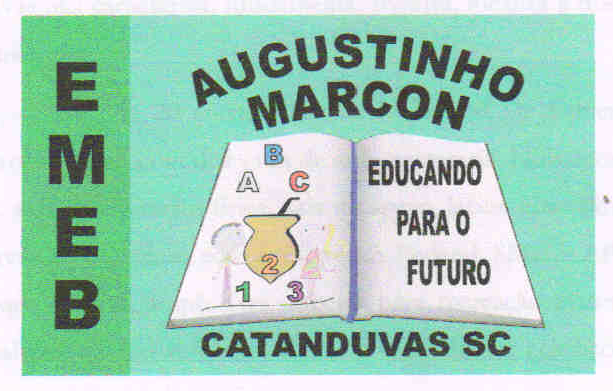 